ANALISIS PENDAPATAN USAHATANI LAHAN KERING DI KABUPATEN LOMBOK TENGAHIncome Analysis Of Dryland Farm In Central Lombok DistrictABSTRAK	Penelitian ini bertujuan: 1). menganalisis pendapatan usahatani lahan kering di Kabupaten Lombok Tengah. 2). mengetahui efisiensi usahatani lahan kering di Kabupaten Lombok Tengah. 3). mengetahui hambatan-hambatan yang dihadapi petani lahan kering di Kabupaten Lombok Tengah. Hasil penelitian menunjukkan bahwa:      1). Pendapatan usahatani lahan kering di Kabupaten Lombok Tengah adalah                 Rp 5.392.722,84 per LLG atau Rp 12.256.188,27 per Ha. Pendapatan pada musim tanam satu (MT I) adalah Rp 3.161.334,95 per LLG atau Rp 7.184.852,16 per Ha lebih tinggi dari pendapatan pada musim tanam dua (MT II) yaitu Rp 2.231.387,87 per LLG atau  Rp 5.071.336,11 per Ha. 2). usahatani lahan kering di Kabupaten Lombok Tengah tergolong efisien ditunjukkan oleh R/C ratio pada  MT I sebesar 1,88 artinya jika pengeluaran sebesar Rp 1, petani lahan kering memperoleh penerimaan sebesar Rp 1,88 dan R/C ratio pada MT II sebesar 2,37 artinya jika pengeluaran sebesar Rp 1, petani lahan kering memperoleh penerimaan sebesar Rp 2,37. 3). hambatan yang  dihadapi petani lahan kering di Kabupaten Lombok Tengah yang tergolong tinggi adalah serangan pengganggu tanaman khusunya tikus dan harga jual rendah sehingga berpengaruh terhadap penurunan hasil produksi dan pendapatan usahatani. ABSTRACT	This research was aimed to: 1). Analyze the income of dry-land farming business in Central Lombok. 2). Find out the efficiency of dry-land farming business in Central Lombok. 3). Find out the difficulties that the farmers have in Central Lombok. The result of this research was 1). The income of dry-land farming business in Central Lombok was Rp 5.392.722 per LLG or Rp 12.256.188,27 per Ha. The income on planting season one (MT 1) was Rp 3.161.334,95 per LLG or Rp 7.184.852,16 per Ha, higher than the income on planting season two (MT 2), Rp 2.231.387,87 per LLG or    Rp 5.071.336,11 per Ha. 2). dryland farming in Central Lombok relatively efficient indicated by the R / C ratio of 1.88 on MT I mean if the expenditure of Rp 1 , dryland farmers gain acceptance of Rp 1.88 and the R / C ratio on MT II at 2 , 37 means that if the expenditure of Rp 1 , dryland farmers gain acceptance of Rp 2.37. 3). barriers faced by dryland farmers in Central Lombok is relatively high pest attacks especially rats and lower selling prices and therefore contributes to the decline in production and farm income.Kata kunci: Pendapatan, Efisiensi, Lahan KeringKey words: Income, Efficiency,DrylandPENDAHULUANPropinsi Nusa Tenggara Barat (NTB)  memiliki sumberdaya lahan yang sebagian besar tergolong dalam lahan kering dan sebagian lainnya tergolong lahan irigasi. Dalam lima tahun terakhir, luas areal lahan kering bertambah sangat signifikan dari 64 % areal yang ada, menjadi 82,34 % (Suwardji, 2012) kondisi meluasnya kekeringan pada lahan pertanian disebabkan karena kerusakan fungsi lahan sebagai media tumbuh, seperti pekanya tanah terhadap erosi, miskinnya unsur hara, terbatasnya kandungan organik, merupakan faktor-faktor yang berkaitan dengan boifisik yang berdampak terhadap penurunan produktivitas usahatani. Lebih rendahnya produktivitas usahatani pada lahan kering mengakibatkan munculnya perbedaan  tingkat pendapatan petani lahan kering dan petani lahan irigasi. Lahan irigasi memiliki potensi yang lebih besar dalam mendukung peningkatan produktivitas usahatani karena dapat di usahakan setelah tiga kali tanam (musim tanam III), sedangkan untuk lahan kering hanya berpotensi satu sampai dua kali tanam sehingga muncul kesenjangan ekonomi antara petani pada lahan irigasi dan petani pada lahan kering.	Berdasarkan hasil pendataan yang dilakukan Badan Pusat Statistik Nusa Tenggara Barat (BPS NTB, 2011). Kabupaten Lombok Tengah memiliki lahan kering terluas dari Kabupaten lain yaitu sebesar 11.332 hektar atau 29,76% dari 38.075 hektar lahan kering yang ada di NTB. Produktivitas lahan pertanian di daerah tersebut tergolong rendah sehingga berdampak pada rendahnya pendapatan yang di terima oleh petani yang seringkali tidak mencukupi untuk memenuhi kebutuhan rumahtangga. Hal ini menyebabkan petani tidak mampu untuk memenuhi kebutuhan primer khususnya kebutuhan pangan yang tidak sesuai dengan ukuran normal. Rendahnya tingkat pendapatan  petani lahan kering di Kabupaten Lombok Tengah menyebabkan kemiskinan di daerah tersebut terus berlanjut. Data BPS NTB pada tahun 2011 membuktikan bahwa Kabupaten Lombok Tengah menduduki urutan kedua jumlah penduduk miskin terbanyak setelah Lombok Timur yaitu sebesar 157.983 Kepala Keluarga (KK) atau sebesar 18.14% dari jumlah seluruh penduduk miskin di Nusa Tenggara Barat. 	Penggunaan areal yang timpang menyebabkan tingkat kesenjangan sosial yang tinggi, ditandai oleh perbedaan pendapatan, perbedaan gaya hidup dan perbedaan status sosial dalam masyarakat. Perbedaan ketiga faktor inilah yang menimbulkan kecemburuan sosial dan akhirnya berdampak pada kriminalitas yang akan merugikan masyarakat di daerah tersebut serta meningkatnya minat masyarakat daerah tersebut untuk bekerja di sektor non pertanian dengan tujuan untuk memperoleh pendapatan yang lebih baik (Anonim, 2011).METODOLOGI PENELITIANPenelitian ini menggunakan metode deskriptif. Pengumpulan data dilakukan dengan teknik survei yaitu pengumpulan data dari sejumlah unit atau individu dalam jangka waktu yang relatif bersamaan melalui wawancara dengan berpedoman pada daftar pertanyaan yang sudah dipersiapkan terlebih dahulu (Soekartawi, 2002). Unit analisis dalam penelitian ini adalah rumahtangga petani lahan kering di Kabupaten Lombok Tengah. Penelitian ini dilaksanakan pada lahan kering di Kabupaten Lombok Tengah yaitu Kecamatan Pujut dan Kecamatan Praya Barat sebagai lokasi penelitian pemilihan dilakukan secara purposive sampling. Responden dalam penelitian ini adalah petani yang melakukan usahatani pada lahan kering dan ditetapkan sebanyak 32 petani secara quota sampling. Penentuan responden disetiap Kecamatan dilakukan secara accidental sampling.Analisis DataPendapatan usahatani lahan kering dicari dengan mengunakan rumus pendapatan (Soekartawi, 2005):	-…………………………………………..(1)Keterangan:	= Income atau pendapatan dari usahatani ke- I pada MT ke-n	= Total Revenue atau total penerimaan dari usahatani lahan keringke-n	= Total Cost atau total biaya dari kegiatan produktif ke-n.Efisiensi usahatani lahan kering dicari dengan mengunakan rumus R/C ratio (Soekartawi, 2005):	R/C – ratio = TR/TC…………………………………………(2)Keterangan:TR	= Total Revenue (total penerimaan)TC	= Total Cost (total biaya)Jika nilai R/C > 1 maka usahatani lahan kering efisien untuk diusahakan.Jika nilai R/C ≤ 1 maka usahatani lahan kering tidak efisien untuk diusahakan.Penyerapan tenaga kerja pada usahatani lahan kering mengunakan metode Mandays (HKO) dengan rumus (Sadyadharma, 1986):	P =  HKOKeterangan:P = Penyerapan tenaga kerjat = Jumlah tenaga kerjah = Jumlah hari kerjaj = Jumlah jam kerja7 = Standar jam kerja sehariUntuk mengetahui  hambatan-hambatan yang dihadapi petani lahan kering adalah dengan mewawancarai responden yang berpatokan pada daftar pertanyaan yang sudah disiapkan. Hasil wawancara diinventarisasi dan dianalisis menggunakan analisis tabulasi sederhana kemudian dideskripsikan.HASIL DAN PEMBAHASANAnalisis Biaya Produksi dan Pendapatan Usahatani  Lahan Kering (MT I).	Dalam kegiatan usahatani input produksi meliputi biaya tetap dan biaya variabel. Biaya variabel yang dihitung dalam penelitian ini meliputi biaya sarana produksi (benih, pupuk, dan pestisida) dan biaya tenaga kerja (luar dan dalam keluarga) dan pengangkutan, sedangkan biaya tetap yang dihitung dalam penelitian ini meliputi biaya penyusutan alat dan biaya pajak lahan.Tabel  1. Analisis Biaya Produksi dan Pendapatan Usahatani (MT I) pada Lahan Kering 	     di Kabupaten Lombok Tengah Tahun 2013.Sumber : Data primer diolah, 2013 Biaya Tetap	Dari tabel 1 diketahui bahwa rata-rata biaya tetap yang dikeluarkan oleh petani responden usahatani lahan kering adalah Rp 32.180,52 per LLG atau Rp 47.498,69 per Ha dari total biaya produksi pada usahatani lahan kering.Biaya Variabel		Pada Tabel 1 diketahui bahwa penggunaan biaya variabel yang dikeluarkan oleh petani responden pada usahatani MT I adalah Rp 3.579. 290,05 per LLG atau Rp 8.134.339,11 per Ha. Biaya pengadaan pupuk yang dikeluarkan petani dalam penggunaan sarana produksi adalah Rp 663.796,88 per LLG atau Rp 1.508.629,26 per Ha dengan penggunaan pupuk sebanyak 271kg per LLG atau sebanyak 615kg per Ha. Tingginya biaya untuk pengadaan pupuk tersebut diakibatkan oleh tingginya harga pupuk per kilogram dan kurangnya unsur hara yang terkandung dalam tanah serta pola tanam yang digunakan. Penggunaan biaya sarana produksi untuk pengadaan benih dan obat-obatan relatif lebih rendah jika dibandingkan dengan penggunaan biaya untuk pengadaan pupuk. Penggunaan biaya tenaga luar keluarga (TKLK) pada usahatani (MT I) merupakan biaya terbesar yang harus dikeluarkan petani yaitu  Rp 2.252.656,25 per LLG atau Rp 5.119.673,30 per Ha. Hal tersebut dikarenakan keterbatasan jumlah keluarga yang ikut serta dalam usahatani lahan kering, sehingga dalam setiap kegiatannya lebih banyak menggunakan tenaga kerja yang berasal dari luar keluarga.Biaya Lain-lain	Pada Tabel 1 diketahui rata-rata biaya pengangkutan adalah Rp 148.750,00 per LLG atau Rp 338.068,18 dari total biaya produksi.b. Analisis Biaya Produksi dan Pendapatan Usahatani Lahan kering (MT II)Tabel 2. Rata-rata Penggunaan Luas Lahan per Komoditi pada Musim Tanam Dua 	         (MT II) Tahun 2013Sumber : Data primer diolah, 2013	Pada tabel 2 di atas dapat dilihat bahwa penggunaan luas lahan garapan untuk komoditi padi 0,38 ha dengan jumlah petani sebanyak 10 orang, untuk komoditi kedelai seluas 0,47 ha dengan jumlah petani sebanyak 14 orang, dan untuk komoditi semangka seluas 0,55 ha dengan jumlah petani sebanyak 2 orang. Rata-rata luas lahan garapan 0,44 ha.Tabel 3.	Analisis Biaya Produksi dan Pendapatan Usahatani (MT II) pada Lahan Kering 		di Kabupaten Lombok Tengah Tahun 2013.Sumber : Data primer diolah, 2013Biaya Tetap	Pada tabel 3 diketahui bahwa rata-rata biaya tetap yang dikeluarkan oleh petani responden usahatani (MT II) adalah Rp 30.342,88 per LLG atau Rp 68.961,09 per Ha dari total biaya produksi pada usahatani lahan kering.Biaya VariabelPada Tabel 3 diketahui bahwa penggunaan biaya variabel yang dikeluarkan oleh petani responden pada usahatani MT II adalah Rp 1.629.958,27 per LLG atau               Rp 3.704.450,60 per Ha pada MT II. Biaya pupuk yang dikeluarkan petani dalam penggunaan sarana produksi adalahRp 280.653,83 per LLG atau Rp 637.849,65 per Ha dengan penggunaan pupuk sebanyak 115,96 kg per LLG atau sebanyak 263,55 kg per Ha. Penggunaan biaya sarana produksi untuk pengadaan benih dan obat-obatan relatif lebih rendah jika dibandingkan dengan penggunaan biaya untuk pengadaan pupuk. Penggunaan biaya tenaga luar keluarga (TKLK) pada usahatani (MT II) adalah Rp 933.846,15 per LLG atau Rp 2.122.377,62 per Ha.Biaya Lain-lainPada Tabel 3 rata-rata biaya pengangkutan adalah Rp 96.153,85 per LLG atau Rp 218.513,47 per Ha dari total biaya produksi.Efisiensi Usahatani Lahan KeringBerdasarkan Tabel 1 diketahui bahwa R/C ratio usahatani (MT I) adalah 1,88 artinya jika pengeluaran sebesar Rp 1, petani memperoleh penerimaan sebesar Rp 1,88 dan pada Tabel 3 diketahui bahwa R/C ratio usahatani (MT II) adalah 2,37 artinya jika pengeluaran sebesar Rp 1, petani memperoleh penerimaan sebesar Rp 2,37. Hal ini menunjukkan bahwa usahatani lahan kering tersebut efisien untuk diusahakan.Pendapatan UsahataniTabel 4. Total Pendapatan Usahatani Lahan Kering di Kabupaten Lombok Tengah 		  Tahun 2013Sumber : Data primer diolah, 2013Berdasarkan Tabel 4. diketahui bahwa pendapatan  petani dari usahatani lahan kering di Kabupaten Lombok Tengah adalah Rp 5.392.722,84 per LLG atau Rp 12.256.188,27 per Ha dari kegiatan usahatani tersebut dapat dilihat bahwa pendapatan pada musim tanam satu (MT I) lebih tinggi Rp 3.161.334,95 per LLG atau Rp 7.184.852,16 per Ha jika di bandingkan dengan pendapatan pada musim tanam dua (MT II) yaitu Rp 2.231.387,87 per LLG atau Rp 5.071.336,11 per Ha.Hambatan-hambatan Usahatani Lahan KeringTabel 5. Hambatan – hambatan Usahatani pada Lahan Kering di Kabupaten               Lombok Tengah Tahun 2013	Sumber : Data primer diolah, 2013	Berdasarkan Tabel 5. dapat dilihat jenis hambatan yang relatif lebih tinggi mempengaruhi kegiatan usahatani lahan kering adalah serangan pengganggu tanaman yaitu 68,75 %. Selanjutnya harga jual produksi rendah dengan persentase sebesar 50 % juga mempengaruhi usahatani lahan 	.KESIMPULAN DAN SARANKesimpulanBerdasarkan hasil penelitian, analisis dan pembahasan maka dapat ditarik beberapa kesimpulan sebagai berikut:   Pendapatan usahatani lahan kering di Kabupaten Lombok Tengah adalah           Rp 5.392.722,84 per LLG atau Rp 12.256.188,27 per Ha. Pendapatan pada musim tanam satu (MT I) adalah Rp 3.161.334,95 per LLG atau                        Rp 7.184.852,16 per Ha lebih tinggi dari pendapatan pada musim tanam dua (MT II) yaitu Rp 2.231.387,87 per LLG atau Rp 5.071.336,11 per Ha.   Usahatani lahan kering di Kabupaten Lombok Tengah tergolong efisien ditunjukkan oleh R/C ratio pada MT I  sebesar  1,88 artinya jika pengeluaran sebesar Rp 1, petani lahan kering memperoleh penerimaan sebesar Rp 1,88 dan R/C ratio pada MT II sebesar 2,37 artinya jika pengeluaran sebesar Rp 1, petani lahan kering memperoleh penerimaan sebesar Rp 2,37.   Hambatan yang dihadapi petani lahan kering di Kabupaten Lombok Tengah yang tergolong tinggi adalah serangan pengganggu tanaman khusunya tikus dan harga jual rendah sehingga berpengaruh terhadap penurunan hasil produksi dan pendapatan usahatani.Saran		Berdasarkan kesimpulan di atas maka dapat diajukan saran sebagai berikut: Pengembangan usahatani pada lahan kering sangat potensial, mengingat R/C ratio yang relatif positif. Dengan demikian perlu adanya upaya penyuluhan yang intensif dalam pengendalian serangan penganggu terutama tikus untuk mengoptimalkan produksi usahatani.Perlu pelaksanaan implementasi  harga dasar gabah oleh pemerintah dalam upaya peningkatan pendapatan petani.DAFTAR PUSTAKAAnonim. 2011. Potret Desa TKI di Lombok NTB. http://id.Wikipedia.orgBadan Pusat Statistik. 2011. Luas Lahan Menurut Penggunaanny di Nusa Tenggara Barat. BPS Provinsi NTB. MataramSadyadharma, 1984. Penyerapan Tenaga Kerja pada Usahatani Padi Bimas dan Inmas.Soekartawi. 2002. Analisis Usahatani. Universitas Indonesia, Jakarta.Soekartawi. 2005.Agribisnis Teori dan Aplikasinya. PT Raja Grafindo. Jakarta.ANALISIS PENDAPATAN USAHATANI LAHAN KERING DI KABUPATEN LOMBOK TENGAHJURNAL  SKRIPSI 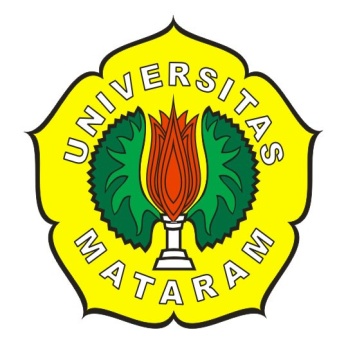 OLEH:MAQFIRATUL IMANC1G 009137    FAKULTAS PERTANIAN   UNIVERSITAS MATARAM  2014NoJenis BiayaPer LLGPer LLGPer HaPer HaNoJenis BiayaJumlah (Unit)Nilai (Rp/LLG)Jumlah (Unit)Nilai (Rp/Ha)1.Biaya TetapPenyusutan Alat Pajak Lahan--20.899,4211.281,25--47.498,6925.639,201.Jumlah Biaya TetapJumlah Biaya Tetap32.180,67403.281,25663.796,88378.984,3857.718,7529.687,50197.406,2578.625,008.750,0031.875,002.531,2532.313,753.125,0012.252.656,2512.252.656,25-148.750,0096,02kg383,17kg53,05kg22,73kg156,96kg639,18HKO373,08HKO266,10HKO73.137,89916.548,301.508.629,26178.693,1819.886,3672.443,185.752,8473.508,527.102,775.119.673,305.119.673,30-338.068,182.Biaya VariabelBenih (MT I)PupukUreaZ-ANPKSp-36Obat PertanianRoundupDarmabasSevinMatadorVitabloomTenaga kerjaTKLKTKDKBiaya Lain-lainPengangkuatan42,25kg168,59kg23,34kg10,00kg69.06kg125ml20ml28,13gr173,44ml187,50gr237,24HKO120,16HKO117,08HKO32.180,67403.281,25663.796,88378.984,3857.718,7529.687,50197.406,2578.625,008.750,0031.875,002.531,2532.313,753.125,0012.252.656,2512.252.656,25-148.750,0096,02kg383,17kg53,05kg22,73kg156,96kg639,18HKO373,08HKO266,10HKO73.137,89916.548,301.508.629,26178.693,1819.886,3672.443,185.752,8473.508,527.102,775.119.673,305.119.673,30-338.068,182.Jumlah Biaya VariabelJumlah Biaya Variabel3.547.109,388.061.612,223. Total Biaya ProduksiTotal Biaya Produksi3.579.290,058.134.339,114.ProduksiMT I 1790.63 kg6.740.625,004069,60kg15.319.602,275.Pendapatan3.161.334,957.184.852,166.R/C ratio1,881,881,881,88NoKomoditiLLG     Jumlah Petani1.Padi0,38 (ha)   102.Kedelai0,47 (ha)   143.Semangka0,55 (ha)   2Jumlah0,44 (ha)   26No.Jenis BiayaPer LLGPer LLGPer HaPer HaNo.Jenis BiayaJumlah (Unit)Nilai (Rp/LLG)Jumlah (Unit)Nilai (Rp/Ha)1.Biaya Tetapa. Penyusutan Alat b. Pajak Lahan--19.631,3410.711,54--44.616,6924.344,311.Jumlah Biaya TetapJumlah Biaya Tetap30.342,88562.071,43198.500,00303.571,4360.000,00280.653,83139.134,6218.557,6956.346,1566.615,3844.538,462.692,3113.076,925.769,2321.923,081.076,92933.846,15-933.846,1596.153,8552,63kg69,60kg54,55kg145,98kg17,48kg45,87kg54,20kg-0,09liter27,97ml183,57gr464,24ml65,56gr271,75HKO153,89HKO117,86HKO68.961,091.277.435,06522.368,42645.896,66109.090,91637.849,65316.215,0342.126,57128.059,44151.398,60101.223,786.118,8829.720,2813.111,8949.825,172.447,552.122.377,62-2.122.377,62218.513,472.Biaya Variabelc.  Benih (MT II)PadiKedelaiSemangkad.  PupukUreaZ-ANPKSp-36Obat-obatan PrtnianRoundupDarmabasSevinMatadorVitabloomBiaya tenaga kerjaTKDKTKLKBiaya Lain-lainPengangkutan20,00kg32,71kg30,00kg64,23kg7,69kg20,19kg23,85kg-0,04liter12,31ml80,77gr115,38ml28,85gr119,57HKO67,71HKO51,86HKO30.342,88562.071,43198.500,00303.571,4360.000,00280.653,83139.134,6218.557,6956.346,1566.615,3844.538,462.692,3113.076,925.769,2321.923,081.076,92933.846,15-933.846,1596.153,8552,63kg69,60kg54,55kg145,98kg17,48kg45,87kg54,20kg-0,09liter27,97ml183,57gr464,24ml65,56gr271,75HKO153,89HKO117,86HKO68.961,091.277.435,06522.368,42645.896,66109.090,91637.849,65316.215,0342.126,57128.059,44151.398,60101.223,786.118,8829.720,2813.111,8949.825,172.447,552.122.377,62-2.122.377,62218.513,472.Jumlah Biaya VariabelJumlah Biaya Variabel1.599.615,383.635.489,513. Total Biaya ProduksiTotal Biaya Produksi1.629.958,273.704.450,604.Produksi (MT II)PadiKedelaiSemangka1.028,00kg653,57kg1.000,00kg3.861.346,152.705,26kg1.390,58kg1.818,18kg8.775.786,715.Pendapatan2.231.387,895.071.336,116.R/C ratio2,372,372,372,37NoSumber PendapatanNilai(Rp/LLG)Nilai(Rp/Ha)1.Pendapatan UT Lahan KeringMusim Tanam I (MT I)Musim Tanam II (MT II)3.161.334,952.231.387,897.184.852,165.071.336,11Jumlah5.392.722,8412.256.188,27No.Jenis-jenis HambatanPetani RespondenPetani RespondenNo.Jenis-jenis HambatanJumlah%1.2.3.4.5.6.Kurang modalHarga jual rendahSerangan jasad pengganggu tanamanCuaca tidak menentuTingginya harga saprodiKondisi lahan kering616221214418,7550,0068,7537,5043,7512,50